HOLY MARY INSTITUTE OF TECHNOLOGY & SCIENCE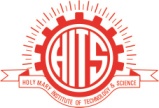 Bogaram (V), Keesara (M), Medchal (D). 501301www.hits.ac.in	Email: principalhitscoe@hmgi.ac.inDetails of International / National Journal Papers published by the Faculty for the A.Y:2018-19Details of International / National Conference Papers published by the Faculty for the A.Y:2018-19S.No.Name of the Staff Members with DesignationTitle of the Paper&Page No.(from __ to__)Volume No,Issue No & ISSN/ISBN NoName of the JournalYear and Month of the JournalScopus Indexed (Yes/No)Journal typeJournal typePaper enclosed Soft & Hard copies(Yes or No)S.No.Name of the Staff Members with DesignationTitle of the Paper&Page No.(from __ to__)Volume No,Issue No & ISSN/ISBN NoName of the JournalYear and Month of the JournalScopus Indexed (Yes/No)NationalInternationalS.RADHA KRISHNA REDDY, Assoc.ProfA.UPENDERLab Instructor OUTLINE AND CONTROL OF MICROGRID NOURISHED BY INEXHAUSTIBLEVITALITY PRODUCING SOURCES(Pg.No:2400-2406)Volume 8, Issue XI, ISSN : 2249-7455International Journal of Management, Technology And Engineering(IJMTE)NOVEMBER/2018NO-InternationalSoft CopyS.RADHA KRISHNA REDDY,Assoc.ProfDr.R.DEVASARAN profRegulation of Voltage in Micro grids by using Sliding Mode Control Technique(Pg.No:137-143)Volume 5, Issue 11, ISSN:2349-5162Journal of Emerging Technologies and Innovative Research (JETIR)NOVEMBER/2018NO-InternationalSoft CopyDr.R.DEVASARAN&ProfessorS.RADHA KRISHNA REDDY,Assoc.ProfT.SANTHOSH KUMARAsst.profRegulation of Voltage in Micro grids by using Sliding Mode Control Technique(Pg.No:137-143)Volume 5, Issue 11, ISSN:2349-5162Journal of Emerging Technologies and Innovative Research (JETIR)NOVEMBER/2018NO-InternationalSoft CopyDr.R.DEVASARAN&ProfessorMAILA MEGHANAAsst.profA PARTICULAR TRI-PORT HIGH-CONTROL CONVERTER FOR SRM BASED PHETS Pg.No:571-583Volume 7, Issue XI, NOVEMBER/20182277-2723Universal ReviewNOVEMBER/2018NO-InternationalSoft CopyT.SANTHOSH KUMARAsst.ProfDr.R.DEVASARANProfessorS.RADHA KRISHNA REDDY, Assoc.ProfRegulation of Voltage in Micro grids by using Sliding Mode Control Technique(Pg.No:137-143)Volume 5, Issue 11, ISSN:2349-5162Journal of Emerging Technologies and Innovative Research (JETIR)NOVEMBER/2018NO-InternationalSoft CopyDr.S.SIVAGANESANProfessorC.SomasankarappaAsst.ProfP.V.S.Aditya Asst.ProfModeling of Direct-Quadrate (D-Q) of 3 Phase Induction Motor using MATLAB/SIMULINK(Page No:619-Page No:631)Volume 7, Issue XII, December/20182236-6124International Journal of ResearchDecember/2018no-InternationalSoft CopyDr.S.SIVAGANESANProfessorBANDA SHIREESHAAsst.ProfGRID SYNCHRONIZATION METHOD FOR THREE-PHASE THREE-WIRENETWORKS UNDER GRID FAULT CONDITIONSPage No:2039-2043Volume 7, Issue XI, November/20182236-6124International Journal of ResearchDecember/2018no-InternationalSoft CopyDr.V.Tamil selvanProfessorI.Rahul,Asst.Prof J.Prakash kumarAsst.ProfLarge Performance of Stand-Alone PV Generation System to Enhance Power QualityPg-1847-1851Volume 7, Issue XII, December/20182236-6124International Journal of ResearchDecember/2018no-InternationalSoft CopyDr.V.Tamil selvanProfessorMANDADI VEENA SHREEAsst.ProfSTUDY ON POWER QUALITY IMPROVEMENT BY USING MODULAR MULTILEVEL CASCADE CONVERTER BASED STATCOM pg-210-218Volume 5, Issue XII, December/20182349-5162Journal of Emerging Technologies and Innovative Research (JETIR)NOVEMBER/2018NO-InternationalSoft CopyI.RahulAsst. ProfessorDr.V.Tamil selvanProfessorJ.Prakash kumarAsst.ProfLarge Performance of Stand-Alone PV Generation System to Enhance Power Quality pg-1847-1851Volume 7, Issue XII, December/2018 2236-6124International Journal of ResearchDecember/2018no-InternationalSoft Copy G. RAVINDER REDDYAsst. ProfessorV. VISHNUVARDHAN YADAVAsst. Professor Combination Of Wind And Wave Power Generation To A Dc Smaller Scale FrameworkP.No 347-352Volume 8, Issue 11, 20182249-2976Pramana Research JournalDecember/2018no-InternationalSoft Copy G. RAVINDER REDDYAsst. ProfessorV. VISHNUVARDHAN YADAVAsst. ProfessorA VOLTAGE-CONTROLLED DSTATCOM-BASED VOLTAGE REGULATOR FOR ENHANCEMENT OF POWER QUALITY IN LOW VOLTAGE DISTRIBUTION GRIDS pg-2044-2055Volume 7, Issue XI, November/20182236-6124International Journal of ResearchDecember/2018no-InternationalSoft CopyP.V.S.AdityaAsst. ProfessorDr.S.SIVAGANESANProfessorC.SomasankarappaAsst. ProfessorModeling of Direct-Quadrate (D-Q) of 3 Phase Induction Motor using MATLAB/SIMULINK(Page No:619-631)Volume 7, Issue XII, December/20182236-6124International Journal of ResearchDecember/2018no-InternationalSoft CopyV. VISHNUVARDHAN YADAVAsst. ProfessorG. RAVINDER REDDYAsst. Professor Combination Of Wind And Wave Power Generation To A Dc Smaller Scale FrameworkPg.No 347-352Volume 8, Issue 11, 20182249-2976Pramana Research JournalDecember/2018no-InternationalSoft CopyV. VISHNUVARDHAN YADAVAsst. ProfessorG. RAVINDER REDDYAsst. ProfessorA VOLTAGE-CONTROLLED DSTATCOM-BASED VOLTAGE REGULATOR FOR ENHANCEMENT OF POWER QUALITY IN LOW VOLTAGE DISTRIBUTION GRIDS pg-2044-2055Volume 7, Issue XI, November/20182236-6124International Journal of ResearchDecember/2018no-InternationalSoft CopyM Raja NayakAsst. ProfessorS Kiran KumarAsst. ProfessorA GRID-CONNECTED PV WIND BATTERY BASED SYSTEM WITH AN EFFICIENT MULTI INPUTTRANSFORMER COUPLED BIDIRECTIONAL DC-DC CONVERTER pg-732-737Volume 7, Issue XI, NOVEMBER/20182277-2723Universal ReviewDecember/2018no-InternationalSoft CopyM. Raja NayakAsst. ProfessorS Kiran KumarAsst. ProfessorP.V.S Aditya Asst. ProfessorOptimization of High Voltage Electrodes for Post Insulators used in 400kV Transmission System pg-296-301December2018,Volume 5, Issue 12 2349-5162Journal of Emerging Technologies and Innovative Research (JETIR)NOVEMBER/2018NO-InternationalSoft CopyS Kiran KumarAsst. ProfessorM. Raja NayakAsst. ProfessorA GRID-CONNECTED PV WIND BATTERY BASED SYSTEM WITH AN EFFICIENT MULTI INPUTTRANSFORMER COUPLED BIDIRECTIONAL DC-DC CONVERTER pg-732-737Volume 7, Issue XI, NOVEMBER/20182277-2723Universal ReviewDecember/2018no-InternationalSoft CopyS Kiran KumarAsst. ProfessorM. Raja NayakAsst. ProfessorP.V.S Aditya Asst. ProfessorOptimization of High Voltage Electrodes for Post Insulators used in 400kV Transmission SystemPg-296-301December 2018, Volume 5, Issue 122349-5162Journal of Emerging Technologies and Innovative Research (JETIR)NOVEMBER/2018NO-InternationalSoft CopyJ.Prakash kumarAsst. ProfessorI.RahulAsst. ProfessorDr.V.Tamil selvanProfessorLarge Performance of Stand-Alone PV Generation System to Enhance Power QualityPg-1847-1851Volume 7, Issue XII, December/20182349-5162International Journal of ResearchDecember/2018no-InternationalSoft CopyC.SomasankarappaAsst. ProfessorS.SIVAGANESANProfessorP.V.S Aditya Asst. ProfessorModeling of Direct-Quadrate (D-Q) of 3 Phase Induction Motor using MATLAB/SIMULINK(Page No:619-Page No:631)Volume 7, Issue XII, December/20182236-6124International Journal of ResearchDecember/2018no-InternationalSoft CopyC.SomasankarappaAsst. ProfessorKOMMU RAJUAsst. ProfessorPV FACILITATING CAPACITY DEPENDENCE ON HARMONIC VOLTAGE DISTORTION INLOW-VOLTAGE GRIDS(P.No-2683-2688)Volume 8, Issue XI, NOVEMBER/20182249-7455International Journal of Management, Technology And EngineeringNOVEMBER/2018no-InternationalSoft CopyDr.SivaganesanProfessorVetriveeran RajamaniProfessorPerformance comparison of PMSG fed switched inductor based quasi impedance source inverter using different PWN techniquePg.No:7-9Vol.07,No.6CISSN:2277-3838International journal of recent technology and ResearchApril 2019Yes-InternationalSoft CopyMr.Raja NayakAsst.ProfElectrical Energy generation using magnetorPg.No:173-176Vol.11,No.5ISSN:1943-023XJournal of advanced research in dynamical and control systemApril 2019Yes-InternationalSoft CopyMr.Raja NayakAsst.ProfI.Rahul,Asst.ProfT. Santhosh KumarAsst.ProfExperimental investigations to study the corona generated ionic current environment of HVDC and HVAC transmission linesPg.No:158-165Vol.11,No.5ISSN:1943-023XJournal of advanced research in dynamical and control systemApril 2019Yes-InternationalSoft CopyMr.Raja Nayak Asst.ProfP.V.S.Aditya Asst.Prof S.Kiran KumarAsst.ProfOptimization of grading Rings for suspension type composite insulators used in UHVDC transmission systemPg.No:2575-2580Vol.10,No.10ISSN:1943-023XJournal of advanced research in dynamical and control systemDec 2018Yes-InternationalSoft CopyS.No.Names of the Staff with DesignationName of the ConferenceNational / InternationalVenue of the Conference conductedDates of the Conferences conductedTitle of the Paper & Page Nos.(from __ to__)Paper enclosed Soft & Hard copies(Yes or No)1.P.V.S.AdithyaAsst.ProfInternational conference on communication and advance computing International KG Reddy college of engineering and technologyDec2018A Noval multilevel inverter structure with new modulation technique for reduction in total harmonic distortion2.P.V.S.AdithyaAsst.ProfNational conference on power converters and power systemsNationalNIT WarangalNov 2018A Noval design and complete picture of different types and modulation of multilevel inverter3.T.Santhosh Kumar &Asst.ProfDr.J.ShanmugamProfessorNCRTPSGCMGSNationalOCT2018Modelling and design of 15level inverter with fuzzy logic controller Pg.No:541-549